Тест по теме «Культура Западноевропейского средневековья и Древней Руси»1 вариантНачало европейского средневековьяV век до н.э. V век н.э. XV н.э. XV до н.э.Основа духовной культуры европейского средневековьяязычество христианствоислам буддизмАрхитектурный стиль средневековой Европы X-XII вв., для которого характерны массивность, крепостной характер, толстые стены, маленькие окнаКлассический. канонический романский готическийЖивопись по сырой штукатурке, украшавшая стены романских храмовиконопись фреска витраж мозаикаИскусство средневековья проникнуто духом:символики и религии;науки и точных знаний;мифологии и политеизма. В какие века в культуре Западной Европы господствует готический стиль?V – XVV – XIIX – XIIXII - XIVГлавные архитектурные постройки Средневековья?. храмы и монастыри. дворцы. административные зданияХристианский храм Византии был:Жилищем БогаМестом  совершения жрецами торжественных церемонийМестом пребывания человека и моленияМировую славу приобретают византийскиеМозаикиФрескиИконыРельефыСредневековый театр возникает на основеСельскохозяйственных праздниковЦерковного богослуженияНародной ярмарочной культурыМузыкальным символом эпохи становится:Григорианский хоралНотное письмоОрганная музыкаРечитативное пениеКакой тип храма получил распространение на Руси:Романская базилика в форме католического крестаКрестово-купольныйРимская базилика в форме греческого крестаПагода и чайтьяНазовите стиль данного собора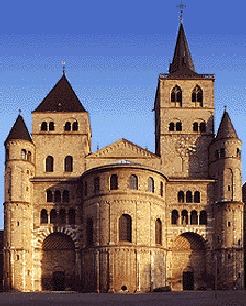 Тест по теме «Культура Западноевропейского средневековья и Древней Руси»2 вариантЗавершение периода  европейского средневековьяV век до н.э. V век н.э. XV н.э. XV до н.э.Язык церкви и учености в средневековой Европегреческий арабский еврейский латыньАрхитектурный стиль средневековой Европы XII - ХIV вв., для которого характерны устремленность вверх, стрельчатые арки и своды, витражные окна:классический канонический романский готическийЧто такое «готическая роза»иконопись фреска витраж мозаика5. "Немецкие рыцарские средневековые поэты-певцы, воспевавшие любовь к даме, служение богу и сюзерену, рыцарские подвиги и крестовые походы":а) менестрели;б) миннезингеры;в) трубадуры.6. Основное влияние на искусство Древней Руси оказало:а) искусство Западной Европы;б) искусство Древнего Востока;в) искусство Византии.в) Леонардо да Винчи.7. В какие века в культуре Западной Европы господствует романский стиль?V – XVV – XIIX – XIIXII – XIV8. Византийский храм отличался:Строгостью внешнего вида и пышностью интерьераПышностью внешнего вида и строгостью интерьераСтрогостью интерьера и внешнего видаПышностью убранства и интерьера9. Достижением музыкальной культуры Византии сталоВведение нотного письмаВведение Григорианского хоралаИспользование органа в церковных службахВ каком году пала Западная Римская империя?746 г.476 г.676 г.Самые частые сюжеты средневековых театральных представлений:Бытовые сценки и анекдотыНародные сказания и легендыХристианские/евангельские сюжетыКакой тип куполов не был распространен на Руси:ЛуковичныеШлемовидныеШпилевидные Назовите стиль данного собора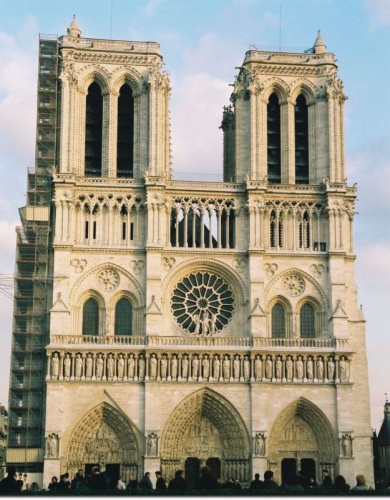 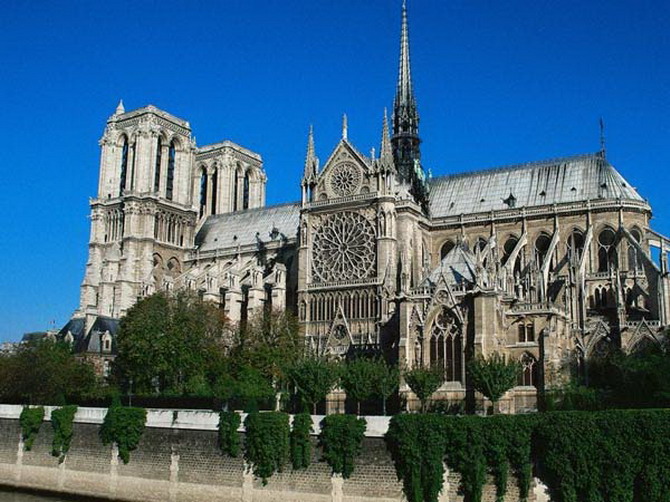 